Информационный Докладо внедрении стандарта развития конкуренциина территории городского округаКашира Московской областипо итогам 2021 года.СодержаниеРаздел 1. Состояние конкурентной среды на территории городского округа Кашира Московской областиОрганизация работы по внедрению Стандарта развития конкуренции на территории городского округа Кашира Московской области.В целях реализации распоряжения Правительства РФ от 5 сентября 2015 г.  № 1738-р «Об утверждении стандарта развития конкуренции в субъектах Российской федерации» (далее - Стандарт), с 2016 года в городском округе Кашира определен уполномоченный орган и определены ответственные лица за содействие по развитию конкуренции на территории округа, создана рабочая группа по развитию конкуренции (постановление администрации городского округа Кашира от 27.03.2020 г. №750-па).На заседании Рабочей группы 02.08.2016 по внедрению Стандарта развития конкуренции 02.08.2016 рассмотрены вопросы об утверждении проекта Перечня приоритетных и социально значимых рынков по содействию развитию конкуренции и вопрос об утверждении Плана мероприятий («Дорожная карта») по содействию развитию конкуренции.Постановлением администрации городского округа Кашира   от 19.12.2016 №3944-па утвержден Перечень приоритетных и социально значимых рынков по содействию развития конкуренции и утвержден План мероприятий («Дорожная карта») по содействию развитию конкуренции.В соответствии с рекомендациями Комитета по конкурентной политике Московской области План мероприятий («Дорожная карта») по содействию развитию конкуренции в городском округе Кашира доработан и утвержден постановлением администрации городского округа Кашира от 07.02.2020 №230-па.На заседаниях рабочей группы по развитию конкуренции на рынках товаров и услуг при руководителе рабочей группы проходит заслушивание ответственных лиц за реализацию мероприятий, предусмотренных «дорожной картой» по содействию развитию конкуренции на рынках товаров и услуг в городском округе Кашира.На официальном сайте администрации городского округа Кашира в разделе «Документы» подразделе «Развитие конкуренции» (http://www.kashira.org/regulatory/index.php?k=concurstd) размещаются распоряжения Правительства РФ, постановления Правительства Московской области, постановления и распоряжения администрации городского округа Кашира, касающиеся внедрения Стандарта развития конкуренции.На территории городского округа Кашира, в рамках внедрения стандарта развития конкуренции исполняются: Указ Президента Российской Федерации от 21.12.17 № 618 «Об основных направлениях государственной политики по развитию конкуренции», Распоряжение Правительства Российской Федерации от 05.09.15 № 1738-р, Постановления Правительства Московской области от 17.11.15 № 1073/44 «Об утверждении комплекса мер по содействию развитию конкуренции в Московской области», а также Постановление администрации городского округа Кашира от 19.12.2016г. №3944-па «Об утверждении Перечня приоритетных и социально значимых рынков по содействию развития конкуренции в городском округе Кашира, Плана мероприятий по содействию развития конкуренции в городском округе Кашира.Уполномоченным органом городского округа Кашира за 2021 год проведён мониторинг:- потребителей товаров, работ и услуг (далее – Потребитель) (50 анкет),- субъектов предпринимательской деятельности (далее – Предпринимателей) (50 анкета).На основании мониторинга был проведён анализ результатов удовлетворенности. Данная информация направлена в Комитет по конкурентной политике Московской области.Администрация городского округа Кашира активно принимает участие в проводимых Комитетом по конкурентной политики Московской области обучающих мероприятиях, совещаниях в режиме видеоконференцсвязи, которые способствуют внедрению и развитию Стандарта развития конкуренции на территории городского округа Кашира.Приоритетное направление работы по содействию развитию конкуренции определяется откликом, выраженном в форме удовлетворенности или неудовлетворенности потребителей и субъектов предпринимательской деятельности условиями конкурентной конъюнктуры, доступностью и качеством товаров, работ или услуг на рынках городского округа Кашира. Важными элементами такого похода являются: правильная интерпретация и анализ данных, расширение инструментов сбора данных для более точной оценки уровня удовлетворенности участников приоритетных и социально значимых рынков.Показатели социально экономического развития в городском округе КашираНа основании Закона Московской области № 146/2015-ОЗ «Об организации местного самоуправления на территории Каширского муниципального района», произошло преобразование Каширского муниципального района в городской округ Кашира. Это стало одним из самых значимых событий для нашего муниципального образования. Статус городского округа позволил нам обеспечить концентрацию на одном уровне всех ресурсов территории: финансовых, кадровых, управленческих. Повысил оперативность в решении проблем. Одновременно сокращены административные расходы. Это дает нам ощутимую экономию, средства которой направлены на дальнейшее развитие и решение наиболее важных, востребованных жителями проблем – модернизацию объектов жилищно-коммунального хозяйства, социальной сферы, благоустройство территории. Число выбывших за пределы городского округа Кашира ежегодно превышает число прибывших на территорию округа. Миграционная убыль небольшими темпами уменьшается: в 2018 году – 576 человек, в 2019 году – 300 человек, в 2020 - 275.На территории городского округа Кашира в 2021г. осуществляли деятельность более 20 крупных и средних промышленных предприятий.Основными организациями являются:Филиал «Каширская ГРЭС» АО «ИнтерРАО-Электрогенерация» (Производство электроэнергии); АО «КЗМК» (Производство паровых котлов и их составных частей), ООО «Каширский вагоноремонтный завод «Новотранс» (Ремонт подвижного состава), ПАО «Гофрон» (Производство картонной тары и упаковки), ООО «Техинвестстрой» (Обработка металлов и нанесение покрытий на металлы), ООО «Фрито Лей Мануфактуринг» (Переработка и консервирование картофеля), ООО «Строительные инновации» (Производство кирпича, черепицы), Филиал «Ожерельевский комбикормовый завод» АО «Куриное Царство» (Производство комбикорма), ООО «Кашира-хлеб» (Производство хлеба и мучных кондитерских изделий), ООО «Национальная грибная компания Кашира» ( Выращивание грибов), ООО «Выбор-МСК» (Производство тротуарной плитки), ОАО «Байсад Кашира» (Производство макаронных изделий), АО «Черкизово Кашира» (Производство колбасных изделий), Филиал «Корыстово» ОАО «Московский завод Кристалл» (Производство дистиллированных питьевых алкогольных напитков); ООО «НПК Каригуз» (Производство пера и пуха); ООО «Агрокультура Групп» (Выращивание овощей); ООО «Картонно-бумажный комбинат» (Производство гофрированной бумаги и картона, бумажной и картонной тары); ООО «ПТК Мяспром» (Переработка и консервирование мяса); ООО «Тепофол» (Производство пластмасс и синтетических смол в первичных формах); ООО «Каширский МПК» (Обработка и утилизация опасных отходов).Агропромышленный комплекс в городском округе Кашира представлен следующими предприятиями:- ОАО «Байсад - Кашира»;- ООО «Кашира-хлеб»;- ООО «Фрито Лей Мануфактуринг»;- АО «Черкизово Кашира»;- ООО «ПТК Мяспром»;- Филиал «Ожерельевский комбикормовый завод» АО «Куриное Царство»;- ООО «Национальная грибная компания Кашира»;- Филиал «Корыстово» ОАО «Московский завод Кристалл»;- ООО «Агрокультура Групп».Крупнейшими проектами в сфере АПК в 2021 году являются завод по производству картофельных чипсов ООО «Фрито Лей Мануфактуринг» и тепличный комплекс по выращиванию овощей в закрытом грунте ООО «Агрокультура Групп».- В августе 2021г. ООО «Фрито Лей Мануфактуринг» начало реализацию нового инвестиционного проекта по «Расширению производственного здания завода ООО «Фрито Лей Мануфактуринг» с размещением цеха по производству кукурузных чипсов» - сроки реализации проекта IV квартал 2022 года. Планируемый объем инвестиций – 2 156,0 млн.рублей, планируется создать 90 новых рабочих дней. Площадь застройки 5200 м.кв., производительность линии – 1,5 тонны в час. Получено Разрешение на строительство. В настоящее время начато строительство здания. На сегодняшний день объем инвестиций составил – 578,0 млн. рублей.- ООО «Агрокультура Групп»: За период с 2014г. по 2018г. было построено 4 очереди тепличного комплекса по выращиванию овощей в закрытом грунте ООО "Агрокультура Групп" общей площадью 80 га. В декабре 2021г. ООО "Агрокультура Групп" завершила строительство   5 очереди тепличного комплекса по выращиванию овощей в защищенном грунте. Получено разрешение на ввод объекта в эксплуатацию от 07.12.2021г. № RU50-37-20130-2021.Произведен монтаж оборудования, высажены саженцы клубники и ежевики (5 га), салата (3 га), огурцов и помидоров (9 га). Пуск и наладка оборудования завершена на 100%., Объем инвестиций: план – 6 000,0 млн.рублей факт – 6 025,45 млн.рублей. Создано 450 рабочих мест.Таким образом, общая площадь комплекса (1-5 очередь) составляет 100 гектаров.Плотность дорог в городском округе Кашира составляет 1,246 км/1000м2. Протяженность муниципальных автодорог составляет 514,8 км. Доля дорог с твердым покрытием составляет 49,28% (255,47 км). Планируется увеличить на 0,23% (1,2 км) до 49,51%. В городском округе Кашира находятся 98 населенных пунктов. 75 населенных пунктов (78%) имеют выход к автодорогам с твердым покрытием. В 2020 году в рамках заключенных муниципальных контрактов проводились мероприятия по ремонту муниципальных автодорог, вследствие чего доля дорог с твердым покрытием возросла на 2,68% (13,8 км).  В текущем году в рамках исполнения мероприятий муниципальной программы «Развитие и функционирование дорожно-транспортного комплекса» запланированы работы по ремонту автодорог с переводом грунтового дорожного покрытия в асфальтобетонный, протяженностью 1,2 км. Малый бизнес - это еще одна важная составляющая экономики нашего муниципального образования. По состоянию на 10.01.2022 года на территории городского округа Кашира осуществляют деятельность 1986 субъектов малого и среднего предпринимательства (включая индивидуальных предпринимателей). В целях оказания поддержки субъектам малого и среднего предпринимательства, осуществляющих деятельность на территории городского округа Кашира, в соответствии с подпрограммой «Развитие малого и среднего предпринимательства» муниципальной программы «Предпринимательство» в бюджете городского округа Кашира на 2021 год были предусмотрены средства в размере 1, 000 млн. рублей. Оказана поддержка 3 субъектам МСП в форме субсидий.Оборот розничной торговли в 2021 году составил 10,007 млр.руб.На территории городского округа Кашира преобладает преимущественно малоэтажное строительство, основными застройщиками, определяющими формирование жилищного фонда в районе, являются индивидуальные застройщики. Всего за 2019 год на территории округа населением построено 41, 3тыс.кв. м жилой площади.На протяжении последних лет наблюдалось снижение численности официально зарегистрированных безработных на конец года. Так в 2018г.  - 279 чел., в 2019г. - 318 чел.  Однако в 2020 г. численность официально зарегистрированных безработных резко увеличилось и составило на  конец 2020 года - 1201чел.Уровень регистрируемой безработицы по городскому округу Кашира составил на конец 2020 года – 3,22%.  Рассматривая тенденцию развития рынка труда можно констатировать, что за период с 1 января по 31 декабря  2020 года  в связи с распространением новой короновирусной инфекцией и карантийным режимом  увеличение  числа безработных приобрело лавинный характер: признано безработными в 2020 году 2204 человек, что в 2,5 раза больше к уровню прошлого года. Увеличению трудоустройства граждан препятствует структурная безработица, когда 75% вакансий, заявленных в службу занятости, составляют рабочие профессии, а 85% безработных, состоящих на учете, имеют высшее и среднее профессиональное образование. Количество открытых активных вакансий на конец 2020 года составило 511 единиц.Не маловажным фактором для развития рынка труда является появление новых рабочих мест. Прирост рабочих мест обусловлен в первую очередь запуском таких крупных инвестиционных проектов, как строительство тепличного комплекса по выращиванию овощей в закрытом грунте ООО «Агрокультура групп», а также мясоперерабатывающего комплекса ОА «Черкизово-Кашира». Также на действующих предприятиях, таких как ООО «Фрито Лей Мануфактуринг» и ООО «Байсад», проведена модернизация – запущены новые линии производства.Не маловажным фактором для развития рынка труда является появление новых рабочих мест. На территории городского округа Кашира в апреле 2020 года запустился крупный мусороперерабатывающий завод ООО «Каширский МПК», на котором создано 360 рабочих мест. Также на действующих крупных предприятиях, таких как ООО «Фрито Лей Мануфактуринг», ООО «Агрокультура Групп», АО «Черкизово Кашира», проведена модернизация и запущены новые линии производства и созданы новые рабочие места. Отношение среднемесячной заработной платы педагогических работников муниципальных общеобразовательных организаций к средней заработной плате по Московской области составляет более 100%. В 2020 году наблюдается рост до 125%, к 2021 году среднемесячная номинальная начисленная заработная плата работников муниципальных учреждений культуры достигнет 52575 – 54573 рублей.По прогнозной оценке, на 2019-2021 годы, общий объем платных услуг ежегодно будет расти и достигнет уровня 2 722,6 млн. руб.  Прогнозируемая динамика развития розничной торговли обусловлена значительным увеличением количества торговых объектов федеральных торговых сетей, таких как сетевые магазины «Пятерочка», «Дикси», «Магнит», «Апельсин», «Верный»1.2 Количество хозяйствующих субъектов, осуществляющих предпринимательскую деятельность на территории городского округа городского округа Кашира.1.3 Сведения об отраслевой специфике экономики                 городского округа Кашира:1.4. Сведения об объемах производства продукции, товаров, работ, услуг, финансовых результатов деятельности:Раздел 2. Сведения о деятельности органов местного самоуправления по содействию развитию конкуренции на территории городского округа КашираСведения о приоритетных и социально значимых рынках городского округа Кашира.В целях реализации Стандарта развития конкуренции в субъектах Российской Федерации, утвержденного распоряжением Правительства Российской Федерации от 05.09.2015 № 1738-р (далее – Стандарт), в городском округе Кашира утверждены приоритетные и социально значимые рынки:Рынок выполнения работ по содержанию и текущему ремонту общего имущества собственников помещений в многоквартирном доме;Рынок выполнения работ по благоустройству городской среды;Рынок услуг по сбору и транспортированию твердых коммунальных отходов;Рынок ритуальных услуг;Рынок оказания услуг по перевозке пассажиров автомобильным транспортом по муниципальным маршрутам регулярных перевозок;Рынок услуг связиРынок жилищно-коммунальных услуг;Рынок наружной рекламы.Раздел 3. Развитие конкуренции на рынке выполнения работ по содержанию 
и текущему ремонту общего имущества собственников помещений 
в многоквартирном домеОтветственный за достижение ключевых показателей и координацию мероприятий – Управление жилищно-коммунального хозяйства администрации городского округа Кашира Московской области.3.1. Исходная информация в отношении ситуации и проблематики на рынке В городском округе Кашира Московской области на конец 2021 года 847 многоквартирных дома (далее – МКД) находились в управлении 4 управляющих компаний (далее – УК), 1 дом – в управлении товарищества собственников жилья (ТСЖ).  Распределение жилищного фонда с учетом долей государства в управляющих организациях следующее:без участия государства – 847 дома (100,0%);с долей участия государства менее 100% – 0 домов;с долей участия государства 100% – 0 домов.На конец 2020 года объем жилого фонда МКД, находящегося в управлении, составил 1 216 800,00 кв.м, на 31.12.2021 года объем жилого фонда МКД, находящегося в управлении, составил 1140750,00  кв.м. Специфика жилого фонда в городском округе Кашира - 100% частной формы собственности.Кроме того, в 2021 году МУП «Водоканал» получил лицензию на управление МКД. На базе МУП «Водоканал» в 2022 году планируется создать сервисную управляющую компанию по новому стандарту «Наш Дом».3.2. Количество хозяйствующих субъектов частной формы собственности на рынкеДоля хозяйствующих субъектов частной формы собственности на рынке 
(в общей площади помещений МКД) составляет 100,0 %.По данным Федеральной налоговой службы в городском округе Кашира Московской области насчитывается 4 субъекта малого и среднего бизнеса, осуществляющих деятельность в сфере управления эксплуатацией жилого фонда 
за вознаграждение или на договорной основе (ОКВЭД 68.32.1).Специфика: доля субъектов малого и среднего бизнеса составляет 75% от всех хозяйствующих субъектов на данной территории.3.3. Оценка состояния конкурентной среды          Предприниматели городского округа Кашира оценивают уровень конкуренции как достаточно высокий (52%):Потребители услуг управляющих организаций оценивают состояния рынка следующим образом:Удовлетворенность потребителей количеством услуг управляющих компаний в многоквартирных домах (зеленая зона)Удовлетворенность качеством услуг управляющих компаний в многоквартирных домах (зеленая зона)Удовлетворенность уровнем цен на услуги управляющих компаний в многоквартирных домах (красная зона)Специфика: повышение удовлетворенности потребителей количеством и  качеством услуг управляющих компаний в многоквартирных домах осуществляется за счет налаженной работы ОМСУ и УК.3.4. Характерные особенности рынкаУслуги в сфере ЖКХ оказывались управляющими компаниями. В последние годы происходит увеличение доли частных хозяйствующих субъектов, ведущих деятельность в сфере управления МКД. Согласно существующей практике, частные компании должны получать лицензию на оказание соответствующих услуг, а также участвовать в торгах на получение права управления МКД. При этом ФАС России отмечается значительное (но постоянно сокращающееся) количество жалоб в части нарушения порядка проведения торгов.Особенностью локального рынка является отсутствие в Московской области единого стандарта управления имуществом многоквартирных домов, что снижает качество поставляемых услуг ЖКХ, а также уменьшает прозрачность расходования средств УК. Вследствие этого, в ряде случаев наблюдается неудовлетворительное состояние общих помещений и коммунальной инфраструктуры обслуживаемых МКД, а также недостаток оборудования и квалифицированных работников организаций сферы ЖКХ.Специфика локального рынка услуг управляющих компаний городского округа Кашира состоит в высокой доле МКД, управляемых частными организациями – 100,0%. Другой особенностью данного рынка является отмечаемая респондентами-потребителями высокая стоимость услуг при их достаточно удовлетворительном количестве и  качестве.3.5. Характеристика основных административных и экономических барьеров входа на рынокОсновными проблемами являются:значительный накопленный износ МКД, инженерных сетей, лифтового оборудования МКД;низкое качество услуг в сфере ЖКХ;отсутствие единых стандартов управления МКД с учетом мнения собственников;запущенное состояние мест общего пользования МКД по причинам невыполнения обязательств УК по текущему ремонту;отсутствие единого канала связи по вопросам ЖКХ с последующим контролем за качеством работ;слабая материально-техническая база и недостаточный уровень квалификации персонала УК;увеличилась задолженность за жилищно-коммунальные услуги перед предприятиями коммунальной сферы.Также значимыми барьерами, препятствующими деятельности на рынке в 2021 году, по мнению опрошенных предпринимателей, являются высокие налоги. Специфика барьеров входа на рынок состоит из многих проблем, основной из которых является нежелание входа на рынок из-за высокой изношенности МКД (более 41%).3.6. Меры по развитию рынкаПравительством Московской области ежегодно выделяются субсидии на поддержку управляющих компаний.Показатели проекта для достижения:число УК, участвующих в рейтинге – 4 (100%);Уменьшение количества административных дел в отношении УК на 10%; 
сокращение числа обращений в адрес Главы городского округа Кашира по вопросам, связанным с удовлетворением заявок жителей, на 15%.В Московской области реализуется программа софинансирования ремонта подъездов МКД «Мой подъезд». Программа софинансирования подразумевает поддержку Московской области в виде субсидии размером 79,5% состоящей из бюджета области и бюджетов муниципальных образований.Также, продолжается реализация проекта «Создание Единого центра регистрации заявок жителей и контроля их исполнения в муниципальных образованиях с населением». Проект направлен на стандартизацию работы диспетчерских служб УК, повышение качества и сокращение сроков обработки заявок жителей в сфере ЖКХ.Специфика мер по развитию рынка в городском округе Кашира состоит из: создания МЦУР, аккумулирующего информацию из разных источников, анализирующего ее, передающего исполнителю для принятия оперативных решений и контролирующего закрытие задачи в кратчайшие сроки, реализации региональной программы Московской области "Проведение капитального ремонта общего имущества в многоквартирных домах, расположенных на территории Московской области, на 2014-2049 годы», а также софинансирования ремонта подъездов МКД.3.7. Перспективы развития рынкаОсновными перспективами развития рынка являются:повышение доли частного бизнеса в сфере ЖКХ;повышение прозрачности коммунального комплекса и улучшение качества оказываемых населению услуг;усиление общественного контроля за содержанием и ремонтом МКД, введение системы электронного голосования собственников помещений МКД;уменьшение числа жалоб жителей по вопросам содержания и эксплуатации МКД;разработка системы оценки и классификации экономической привлекательности жилого фонда;совершенствование процедуры проведения торгов по отбору УК для МКД;создание современной Единой Информационно-аналитической системы ЖКХ (ЕИАС ЖКХ) содержащую следующую информацию, данные по МКД, портал по обращениям граждан, об услугах предоставляемых управляющими компаниями;повышение качества коммунальных услуг и работ по содержанию и текущему ремонту общего имущества;совершенствование системы отношений между собственниками помещений в многоквартирных домах, управляющими организациями и ресурсоснабжающими организациями;усиление работы советов МКД с целью обеспечения контроля со стороны жителей за качеством обслуживания домов и предоставления коммунальных услуг;контроль планового проведения, необходимого качества и проектной стоимости работ по капитальному ремонту общего имущества в МКД с реализацией ресурсосберегающих мероприятий и «умных» технологий.Раздел 4.  Развитие конкуренции на рынке выполнения работ 
по благоустройству городской средыОтветственный за достижение ключевых показателей и координацию мероприятий – Отдел благоустройства администрации городского округа Кашира.4.1. Исходная информация в отношении ситуации и проблематики на рынке С 2015 года в муниципальном образовании «Городской округ Кашира Московской области» проводится комплексное благоустройство дворовых территорий, с 2015 по 2020 год благоустроено 99 дворовых территорий, что составляет 53 % всех дворов. На 2021 год запланировано комплексное благоустройство 8 дворовых территорий.В рамках реализации муниципальной программы «Формирование современной комфортной городской  среды» на 2018-2022 годы, утвержденной Постановлением администрации городского округа Кашира от 01.12.2017г.	 №4314-па в 2019 году благоустроена 1 общественная территорий, завершено комплексное благоустройство 20 дворовых территорий, установлены 20 детских игровых площадки. В 2020 году в рамках направления по формированию современной комфортной городской среды благоустроено 1 общественная территория, 16 дворовых территории, установлено 18 детских площадок. В 2021 году благоустроено 8 дворовых территории, установлено 15 детских площадок.По статистическим данным Федеральной службы государственной статистики доля площади жилищного фонда, обеспеченного всеми видами благоустройства 
в муниципальном образовании «городского округа Кашира Московской области» в общей площади жилищного фонда муниципального образования составила 45 %.На 2021 год в муниципальном образовании «Городской округ Кашира Московской области» 5 организаций осуществляет деятельность по благоустройству, из них 4 компаний частной формы собственности.В муниципальном образовании «Городской округ Кашира Московской области» деятельность по благоустройству осуществляет Муниципальное бюджетное учреждение городского округа Кашира «Благоустройство». В рамках муниципального задания данное учреждение выполняет работы по организации благоустройста и озеленения, уборке территории и аналогичной деятельности.4.2.Доля хозяйствующих субъектов частной формы собственности на рынкеДоля организаций частной формы собственности на рынке благоустройства городской среды муниципального образования «Городской округ Кашира Московской области» в 2019 году составила 39%, в 2020 году составила 41,8%Доля выручки организаций частной формы собственности в общем объеме выручки всех хозяйствующих субъектов на рынке благоустройства городской среды за 2019 год составила: 77,5%, за 2020 год составила:  79 %.Для бесперебойной работы по организации благоустройста и озеленения, уборке территории и аналогичной деятельности в муниципальном образовании «Городской округ Кашира Московской области» было создано Муниципальное бюджетное учреждение городского округа Кашира «Благоустройство». Данное учреждение работает на основании муниципального задания, утвержденного Администрацией городского округа Кашира.Для выполнения работ по строительству или установке новых объектов в сфере благоустройства привлекаются юридические лица в соответствии с Федеральным законом от 05 апреля 2013 года № 44-ФЗ «О контрактной системе в сфере закупок товаров, работ, услуг для обеспечения государственных и муниципальных нужд».4.3. Оценка состояния конкурентной среды бизнес-объединениями 
и потребителямиСостояние конкурентной среды оценивается респондентами как слабое – практически половина (40%) предпринимателей считает, что они живут 
в условиях отсутствия или низкого уровня развития конкуренции. 10% опрошенных считают достигнутый уровень конкурентной борьбы умеренным. 18% респондентов считают достигнутый уровень развития конкурентной среды высоким (5%) и очень высоким.Большинство респондентов при выборе мест отдыха (парков, общественных территорий, зон отдыха) ориентируются на чистоту территорий (63%). 
Также лидирующими являются следующие критерии: развитая инфраструктура (44%) и близость к дому (44%).4.4. Характерные особенности рынкаПроектирование территорий, подлежащих благоустройству, является качественным, происходит с привлечением специализированных организаций.Оснащенность Муниципального бюджетного учреждения «Благоустройство», осуществляющего деятельность в сфере благоустройства и содержания территорий,  специализированной техникой осуществлена в полном объеме. На балансе Муниципального бюджетного учреждения «Благоустройство» числится 21 единица специализированной техники.4.5. Характеристика основных административных и экономических барьеров входа на рынок выполнения работ по благоустройству городской средыОсновными проблемами на рынке являются:отсутствие льгот для организаций, осуществляющих деятельность в сфере благоустройства и для организаций, осуществляющих благоустройство на территориях, на которых они располагаются;сложность получения кредитов для закупки необходимой техники 
и оборудования для благоустройства городской среды;низкая инвестиционная привлекательность;повышенные требования к оперативности выполнения работ 
по благоустройству городской среды (сезонность);неудобство проведения уборочных работ на дворовых территориях 
за счет сужения проезжей части и наличия припаркованных автомобилей;низкий уровень качества работ по благоустройству, в связи 
с отсутствием установленных на законодательном уровне требований 
к проектированию, и, как следствие, – отсутствие проектирования либо некачественное проектирование.Проблемой в сфере благоустройства территорий городского округа Кашира является недостаточное количество комфортных, современных скверов, пространств, предназначенных для организации досуга. В местах общественного пользования отмечается недостаток малых архитектурных форм, освещения. Основной проблемой парков культуры и отдыха в городском округе Кашира является слабая материально-техническая база (отсутствие аттракционов, недостаток обустроенных мест отдыха на территории  лесопарковой зоны, отсутствие системы видеонаблюдения и безопасности, благоустроенных стационарных туалетов).На территории городского округа Кашира Московской области присутствует ряд объектов незавершенного строительства, и земельных участков, находящихся в собственности (пользовании) юридических лиц и индивидуальных предпринимателей, на которых необходимо выполнение работ по благоустройству. 4.6. Меры по развитию рынкаС 2018 года в Московской области реализуется государственная программа «Формирование современной комфортной городской среды» в соответствии 
с Постановлением Правительства Московской области от 17.10.2017 № 864/38 
«Об утверждении государственной программы Московской области «Формирование современной комфортной городской среды», целью которой является повышение качества и комфорта городской среды на территории Московской области. Закон Московской области № 191/2014-ОЗ «О регулировании дополнительных вопросов в сфере благоустройства в Московской области», устанавливающий правила благоустройства территории муниципального образования Московской области, определяющие единые требования и стандарты по содержанию и уборке территории муниципальных образований с целью создания комфортных условий проживания жителей, а также требования к ним.Меры поддержки частных организаций в сфере благоустройства городской среды в Московской области:субсидии бюджетам муниципальных образований Московской области 
на создание новых и благоустройство существующих общественных территорий 
и парков культуры и отдыха, ремонт дворовых территорий; субсидии на приобретение техники для нужд благоустройства;возмещение расходов юридических лиц за установку детских игровых площадок; реализация региональной программы капитального ремонта электросетевого хозяйства, систем наружного и архитектурно-художественного освещения.В 2019 году муниципальному образованию «Городской округ Кашира Московской области» на создание новых и благоустройство существующих общественных и дворовых территорий были выделены средства в размере 196 753,3 тыс. руб., в 2020 году – 310 754,4 тыс. руб.В 2021 году установлено 15 детских площадок, из них 13 за счет средств бюджета городского округа Кашира, 2 за счет средств Московской области. 4.7. Перспективы развития рынкаОсновными перспективными направлениями развития рынка являются:создание условий для обеспечения повышения уровня благоустройства территорий городского округа Кашира Московской области;выполнение планов реализации региональной программы капитального ремонта электросетевого хозяйства, систем наружного и архитектурно -
художественного освещения, в которых реализованы мероприятия по устройству 
и капитальному ремонту.В 2021 году панируется комплексное благоустройство 8 дворовых территорий; установка детских игровых и спортивных площадок по программе Губернатора МО «Наше Подмосковье»; установка турников по программе «Турник в каждый двор»; благоустройство существующих парков культуры и отдыха.4.8 Ключевые показатели развития конкуренции на рынке4.9. Мероприятия по достижению ключевых показателей развития конкуренции на рынкеРаздел 5. Развитие конкуренции на рынке услуг по сбору и транспортированию     твердых коммунальных отходовОтветственный за достижение ключевых показателей и координацию мероприятий – Отдел коммунальной инфраструктуры управления  жилищно-коммунального хозяйства администрации городского округа Кашира (далее – ЖКХ).5.1. Исходная информация в отношении ситуации и проблематики 
на рынке услуг по сбору и транспортированию твердых  коммунальных отходовВ соответствии с Постановлением Правительства МО от 22.12.2016 N 984/47 (ред. от 09.07.2019) "Об утверждении территориальной схемы обращения с отходами, в том числе твердыми коммунальными отходами, Московской области" и по результатам конкурсного отбора Министерством экологии и природопользования Московской области определено 7 региональных операторов для обеспечения оказания вышеуказанной услуги на территории Московской области, а 28.04.2018 заключены соответствующие Соглашения. Региональный оператор обеспечивает сбор, транспортирование, обработку, утилизацию, обезвреживание, захоронение твердых коммунальных отходов на территории Московской области с 1 января 2019 года. В рамках организации работы региональных операторов по обращению с твердыми коммунальными отходами определены значения предельных тарифов в области обращения с твердыми коммунальными отходами. Рынок услуг по сбору и транспортированию твердых коммунальных отходов в городском округе Кашира полностью принадлежит ООО «Каширский региональный оператор».                                     Рис.1. Зоны действия региональных операторов Московской области.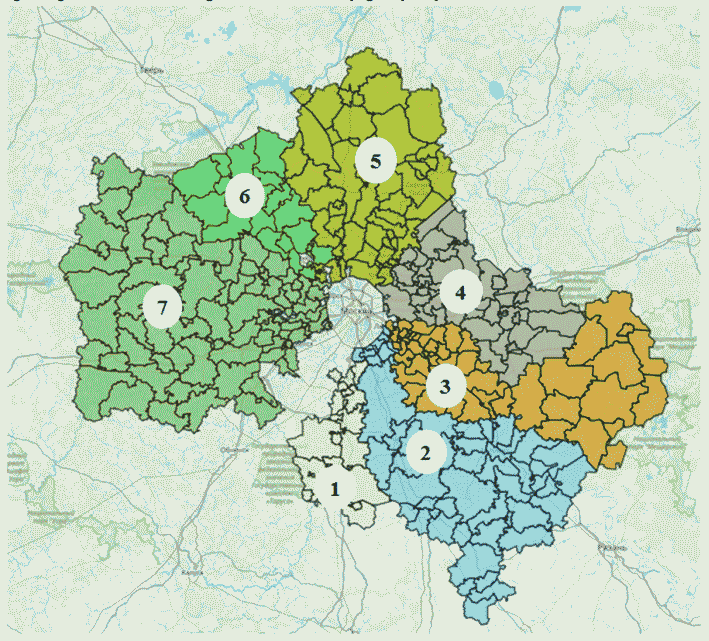 На территории муниципального образования «Городской округ Кашира Московской области» образуется ежегодно 58 тысяч тонн твердых коммунальных отходов (далее – ТКО). При этом 57,2 тысяч тонн (98,7%) подлежат захоронению на полигонах и только 0,8 тысяч тонн (1,3%) образуемых отходов подвергается утилизации. С 08.06.2020г. на территории  городского округа Кашира запущен в эксплуатацию мусороперерабатывающий комплекс ООО «Каширский МПК».  Мусороперерабатывающий комплекс предназначен для приема, сортировки и переработки твердых коммунальных отходов  с целью извлечения вторичных материальных ресурсов для повторного использования и производства готовой продукции (вторсырья и технического грунта).Объект размещения отходов предназначен для размещения ТКО V класса опасности и неутилизированных остатков сортировки ТКО IV класса опасности.В составе проектируемого объекта выделяются три основные части: мусоросортировочный комплекс; участок производства технического грунта; объект размещения отходов. Мощность комплекса по приему несортированных отходов составляет 300 тыс./год. Процент отбора полезных фракций не менее 20%. Мощность объекта размещения отходов составляет 500 тыс.т./год. Мощность участка производства технического грунта 105 тыс.т/годОбъем принятых на МПК отходов на обработку и размещение за 2020г. (с начала эксплуатации 08.06.20г.) составил 213 005 т.Ведется строительство второй  очереди  мощностью 600 тыс. т. в год (около 30% готовность), срок сдачи 1 квартал 2022 г. Правительством Московской области разработана комплексная программа, главными задачами которой являются снижение негативного воздействия
на окружающую среду объектов по обращению с отходами и снижение захоронения ТКО на 50% от общего объема образования. 5.2 Доля хозяйствующих субъектов частной формы собственности 
на рынке услуг по сбору и транспортированию твердых коммунальных отходовДоля хозяйствующих субъектов частной формы собственности в сфере сбора 
и транспортирования отходов составляет порядка 100 %, в сфере обработки 
и утилизации отходов 0 %.5.3. Оценка состояния конкурентной среды бизнес-объединениями 
и потребителямиСостояние конкурентной среды оценивается хозяйствующими субъектами 
как достаточно напряженное – 50% предпринимателей считает, 
что они живут в условиях высокой и очень высокой конкуренции.Наиболее значимыми барьерами, препятствующими ведению полноценной предпринимательской деятельности на данном рынке услуг, являются нестабильность российского законодательства (20%), высокие налоги (30%) 
и сложности в получении доступа к земельным участкам (30%).Наиболее популярными мерами государственной поддержки 
для предпринимателей рынка вывоза ТКО являются снижение количества проверок – о них известно 30% опрошенных, двухлетние налоговые каникулы (40%), субсидирование лизинга машин и оборудования (15%), а также упрощение процедуры подготовки и сдачи финансовой отчетности (20%).Уровень удовлетворенности качеством оказания услуг частных организаций 
по вывозу отходов достаточно высок (90%).5.4. Характерные особенности рынкаВ городском округе Кашира деятельность по обращению с ТКО осуществляет ООО «Каширский региональный оператор», у которого имеются договорные отношения с мусоровывозящими компаниями и мусороперерабатывающим  комплексом (ООО «Каширский МПК»). Локальный рынок сбора и транспортировки ТКО является полностью монопольным. 5.5. Характеристика основных административных и экономических барьеров входа на рынок услуг по сбору и транспортированию твердых коммунальных отходовСоздание и внедрение системы по сбору ТКО, в том числе их раздельному сбору, обработке, сортировке, утилизации и размещению отходов требует больших капитальных затрат.Недостаточное количество существующей инфраструктуры для обработки 
и размещения отходов в соответствии с нормами действующего законодательства.Дефицит свободных земель, отвечающих требованиям экологической безопасности при размещении объектов по обращению с отходами.Снижая издержки, предприниматели избавляются от отходов в местах несанкционированных свалок. Важно отметить, что сроки получения лицензии по переработке отходов согласно регламенту, составляют 45 рабочих дней. При этом, на практике проведение всех административных процедур, а именно документарной и выездной проверки, составляет около 3 недель. 5.6.  Меры по развитию рынкаМеры по развитию частных организаций на рынке транспортирования ТКО:Актуализация территориальной схемы обращения с отходами, в том числе 
с ТКО (не реже чем 1 раз в 3 года, с целью приведения территориальной схемы 
в соответствие с требованиями законодательства Российской Федерации 
и законодательства Московской области, обновление и дополнение актуальной информацией о состоянии отрасли обращения с отходами в Московской области).Формирование и ведение перечней инвестиционных проектов и сводного перечня инвестиционных проектов, в соответствии с Постановлением Правительства Московской области от 26.11.2013 № 982/52 «Об утверждении Порядка формирования ведения перечней инвестиционных проектов и сводного перечня инвестиционных проектов и внесении изменений в Положение о Министерстве инвестиций и инноваций Московской области».Осуществление государственной поддержки инвестиционных проектов в сфере обращения с отходами. Меры поддержки инвесторов определены Законом Московской области от 24.11.2004 № 151/2004-ОЗ «О льготном налогообложении в Московской области», предусматривающие льготы, предоставляемые организациям, реализующим инвестиционные проекты по строительству и последующей эксплуатации генерирующих объектов, функционирующих на основе использования отходов производства и потребления.Создание эффективных механизмов управления в отрасли обращения 
с отходами, а именно реализация комплекса мер, направленных на формирование необходимой информационно-технической базы для решения проблем, связанных 
с обращением с отходами производства и потребления на территории Московской области, а также на стимулирование строительства объектов, предназначенных 
для обработки, утилизации, обезвреживания, захоронения отходов, в том числе ТКО, и софинансирование строительства объектов по сбору, транспортированию, обработке и утилизации отходов от использования товаров.Развитие и техническая поддержка специального программного обеспечения государственной информационной системы автоматизации процессов учета 
и контроля обращения с отходами на территории Московской области. Положительными эффектами от внедрения системы являются повышение прозрачности действий участников отрасли обращения с отходами, качества оказания услуг вывоза отходов, предотвращение нарушений в отрасли обращения с отходами.Осуществление разработки и принятие нормативных правовых актов городского округа Кашира, направленных на регулирование отрасли обращения с отходами на территории Московской области.Подбор и подготовка свободных земельных участков в целях реализации инвестиционных проектов в отрасли обращения с отходами.Формирование, ведение и актуализация перечня инвестиционных проектов 
в сфере обращения с отходами. Перечни инвестиционных проектов формируются 
в соответствии с постановлением Правительства Московской области от 26.11.2013 № 982/52 «Об утверждении Порядка формирования ведения перечней инвестиционных проектов и сводного перечня инвестиционных проектов и внесении изменений в Положение о Министерстве инвестиций и инноваций Московской области». Для этих целей формируются предложения по созданию мощностей 
по переработке ТКО с последующим внесением в перечень, впоследствии не реже 
1 раза в 3 года осуществляется его актуализация по итогам внесения изменений 
в территориальную схему обращения с отходами, в том числе с ТКО.Формирование экологической культуры населения в сфере обращения 
с отходами, а именно реализация комплекса мер, направленных на обеспечение доступа к информации в сфере обращения с отходами, в том числе:организация и проведение экологических акций и мероприятий среди населения Московской области, в том числе проведение эко-уроков 
по формированию новой системы обращения с отходами в Московской области;организация постоянного информирования граждан о формировании новой системы обращения с отходами:изготовление информационных роликов в области обращения с ТКО;изготовление лифлетов об обращении с ТКО;создание дизайн-макетов, изготовление, монтаж-демонтаж баннеров 
об обращении с ТКО;изготовление документального фильма о реформировании отрасли обращения с отходами на территории Московской области.Мониторинг и анализ материалов в федеральных, региональных 
и муниципальных средствах массовой информации. Мероприятие планируется проводить с целью изучения общественного мнения и нивелирования рисков, возникающих при реализации государственной политики в сфере обращения 
с отходами.Создание системы раздельного сбора отходов на территории Московской области путем реализации комплекса мер, направленных на стимулирование утилизации отходов и сокращение объемов захоронения отходов и повышения объема возврата в производство полезных фракций, в том числе:реализация проектов по раздельному сбору ТКО в муниципальных образованиях Московской области (модернизация сортировочных пунктов, контейнерных площадок, установка контейнеров);создание пунктов приема вторичного сырья от населения на территории муниципальных образований Московской области;создание производственных мощностей в отрасли обращения с отходами, 
в том числе за счёт внебюджетных средств, а именно:создание производственных мощностей по обработке ТКО;создание производственных мощностей по переработке вторичных фракций 
и строительных отходов, обезвреживанию ТКО;создание производственных мощностей по размещению ТКО;создание инфраструктуры сбора опасных отходов (разработка стандарта сбора и утилизации опасных отходов, информационная работа с населением).Потребность в производственных мощностях определяется на основании баланса характеристик, определенных в территориальной схеме обращения 
с отходами, в том числе ТКО, Московской области.Поиск инвесторов, отбор инвестиционных проектов в сфере обращения 
с отходами и заключение соглашений об их реализации с целью оказания мер государственной поддержки осуществляется в порядке, утвержденном постановлением Правительства Московской области от 03.09.2015 № 757/24 
«О порядке заключения, изменения и расторжения соглашений о реализации инвестиционных проектов на территории Московской области».Мониторинг мест размещения отходов, путем реализации комплекса мер, направленных на выявление мест несанкционированного размещения отходов 
и предупреждение причинения вреда окружающей среде при размещении бесхозяйных отходов, в том числе ТКО, выявление случаев причинения такого вреда и ликвидацию его последствий. При этом доля ликвидированных мест несанкционированного размещения отходов должна достигать 100% от количества выявленных мест несанкционированного размещения отходов.Получение государственной услуги по лицензированию деятельности 
по сбору, транспортированию, обработке, утилизации, обезвреживанию, размещению отходов с использованием Регионального портала государственных услуг uslugi.mosreg.ru.Реализация государственной программы Московской области «Экология 
и окружающая среда Подмосковья», в соответствии с постановлением Правительства Московской области от 25.10.2016 № 795/39 «Об утверждении государственной программы Московской области «Экология и окружающая среда Подмосковья» 
на 2017–2026 годы», подпрограмма «Региональная программа в области обращения с отходами, в т.ч. с твердыми коммунальными отходами»В 2021 году актуализирована  Схема санитарной очистки территории городского округа Кашира.5.7. Перспективы развития рынкаОсновными перспективными направлениями развития рынка являются:повышение доли частного бизнеса в сфере транспортирования ТКО;повышение прозрачности коммунального комплекса и улучшение качества оказываемых населению услуг;усиление общественного контроля за работой организаций, занимающихся транспортированием ТКО, введение системы электронного талона;уменьшение числа жалоб жителей по вопросам работы организаций, занимающихся транспортированием ТКО;развитие системы оценки работы организаций, занимающихся транспортированием ТКО;совершенствование процедуры проведения торгов по отбору организаций, занимающихся транспортированием ТКО;совершенствование цифровой платформы, информатизация сферы ЖКХ.5.8. Ключевые показатели развития конкуренции на рынке5.9. Мероприятия по достижению ключевых показателей развития конкуренции на рынкеРаздел 6. Развитие конкуренции на рынке теплоснабжения (производства тепловой энергии)Ответственный за достижение ключевых показателей и координацию мероприятий – Управление жилищно-коммунального хозяйства и благоустройства городского округа Кашира.6.1. Исходная информация в отношении ситуации и проблематики на рынкеПравовые основы экономических отношений, возникающих в связи с производством, передачей, потреблением тепловой энергии, тепловой мощности, теплоносителя с использованием систем теплоснабжения, созданием, функционированием и развитием таких систем установлены Федеральным законом от 27.07.2010 № 190-ФЗ «О теплоснабжении».В докладе Федеральной антимонопольной службы о состоянии конкуренции в Российской Федерации за 2018 год в части рынка теплоснабжения отмечено, что на рынке действуют хозяйствующие субъекты с использованием централизованной системы потребителям, составляющим 80-90% от общего числа потребителей. Остальные участники рынка услуг по теплоснабжению являются, как правило, промышленными предприятиями и основную часть произведенной на собственных котельных тепловой энергии используют на производственные нужды.На территории городского округа Кашира деятельность по теплоснабжению осуществляют предприятия ООО «Компьюлинк Инфраструктура Кашира» и                   ООО «Жилресурс» (производят и транспортируют тепловую энергию, приобретают у промышленных предприятий и поставляют всем потребителям).По данным официального статистического наблюдения по формам                                  №№ 1-ПУ(ЖКХ), 1-ЖКХ за 2020 год по городскому округу Кашира Московской области можно сделать следующие выводы:населению и бюджетным потребителям оказывают услуги 
2 теплоснабжающих предприятия; населению отпущено - 82,7% (284 867,0 Гкал) всей поставленной потребителям тепловой энергии, бюджетным потребителям – 9,9% (34 224,0 Гкал), предприятиям на производственные нужды — 0,4% (1500,0 Гкал), прочим организациям – 6,9 % (23 735,0 Гкал);удельный вес потерь тепловой энергии в общем количестве поданного в сеть тепла составляет порядка 11,34% (39 046,6 Гкал);фактический расход топлива на весь объем произведенных ресурсов не превысил расход по норме на тот же объем;из общего числа источников теплоснабжения, работающие на газообразном топливе, составляют 78,9% (30 ед. из 38 ед.);удельный вес тепловых сетей, нуждающихся в замене, составляет 23 % (31,3 км из 135,9 км) от общей протяженности.Имеются положительные результаты в улучшении технического состояния основных фондов и повышение эффективности функционирования системы коммунальной инфраструктуры связано с реализацией инвестиционных проектов. Финансовое обеспечение процессов модернизации и реформирования теплоснабжающих организаций городского округа Кашира Московской области обеспечено за счет средств бюджетов Московской области и внебюджетных источников предприятий.Реализация инвестиционных ресурсов, привлекаемых в сферу теплоснабжения, и существенное повышение эффективности инвестиционных отраслевых проектов достигнуты на основании формирования инструментов и практики долгосрочного финансового обеспечения мероприятий по модернизации и развитию системы коммунальной инфраструктуры, объектов жилищного хозяйства кредитно-финансовыми организациями и частными инвесторами с учетом целевых показателей надежности и качества предоставляемых коммунальных услуг и, в частности, коммунальных ресурсов.Одним из результатов развития конкуренции на рынке теплоснабжения является сокращение доли реализации тепловой энергии, реализуемой предприятиями с государственным и муниципальным участием. По итогам 2020 года доля полезного отпуска тепловой энергии на территории городского округа Кашира Московской области Едиными теплоснабжающими предприятиями с государственным и муниципальным участием составляет 0 %, а частного 100%. Для реализации вышеуказанного показателя на территории городского округа Кашира Московской области разработаны и выполнены мероприятия для привлечения инвесторов и  заключены концессионные соглашения.Системно вопросы модернизации источников теплоснабжения и теплосетевого комплекса городского округа Кашира Московской области решаются путем реализации мероприятий в рамках Государственной программы Московской области «Развитие инженерной инфраструктуры и энергоэффективности» на 2018-2024 годы (далее — Программа), разработанной в соответствии с приоритетами социально-экономического развития Российской Федерации на период до 2020 года, установленными распоряжением Правительства Российской Федерации от 17.11.2008 № 1662-р «О Концепции долгосрочного социально-экономического развития Российской Федерации на период до 2020 года», федеральными и региональными нормативными правовыми актами, регулирующими сферу жилищно-коммунального хозяйства, муниципальной программы «Развитие инженерной инфраструктуры и энергоэффективности».   Программа направлена на:обеспечение комфортных условий проживания, повышение качества и условий жизни населения на территории городского округа Кашира Московской области;создание условий для дальнейшего развития и модернизации жилищно-коммунального комплекса городского округа Кашира Московской области с привлечением субъектов предпринимательства к управлению и инвестированию в отрасль, позволяющих повысить качество предоставляемых услуг населению;снижение среднего уровня физического износа объектов коммунальной инфраструктуры и многоквартирных домов городского округа Кашира Московской области.Между Правительством Московской области, муниципальным образованием «Городской округ Кашира Московской области» и Обществом с ограниченной ответственностью «Компьюлинк Инфраструктура Кашира» (далее – ООО «Компьюлинк Инфраструктура Кашира») заключено Концессионное соглашение от 05.12.2017 № 42/13 «В отношении объектов теплоснабжения, расположенных в границах муниципального образования «Городской округ Кашира Московской области». ООО «Компьюлинк Инфраструктура Кашира» разработана и утверждена Инвестиционная программа в сфере теплоснабжения на 2018-2042 годы «Создание, реконструкция и модернизация объектов теплоснабжения городского округа Кашира Московской области на 2018-2042 годы».  В рамках государственной программы «Развитие инженерной инфраструктуры и энергоэффективности» на 2018-2024 годы и муниципальной программы «Развитие инженерной инфраструктуры и энергоэффективности» в 2018-2020 годах реализовывалось мероприятие «Реализация проектов государственно-частного партнерства в жилищно-коммунальном хозяйстве в сфере теплоснабжения». Основное направление инвестирования являлось «Создание и модернизация объектов централизованного теплоснабжения и горячего водоснабжения на территории городского округа Кашира». Кроме того, на территории городского округа Кашира Обществом с ограниченной ответственностью «Жилресурс» (далее - ООО «Жилресурс) реализуется Концессионное соглашение в отношении объектов теплоснабжения и горячего водоснабжения от 03.09.2013г.  Разработана и утверждена инвестиционная программа ООО «Жилресурс» «По реконструкции и модернизации системы теплоснабжения городского округа Кашира Московской области на 2018-2021 годы». Реализация основного мероприятия «Строительство, реконструкция, модернизация объектов инженерной инфраструктуры на территории городского округа Кашира за счет внебюджетных средств» осуществляется в рамках муниципальной программы «Развитие инженерной инфраструктуры и энергоэффективности». ООО «Компьюлинк Инфраструктура Кашира» и ООО «Жилресурс» на территории городского округа Кашира наделены статусом единой теплоснабжающей организацией и действуют каждая в своем тепловом районе.Данные предприятия вырабатывают и транспортируют тепловую энергию, а также, частично в размере до 5% приобретают ее от  промышленных предприятий для дальнейшего ее отпуска потребителям.    6.2. Доля хозяйствующих субъектов частной формы собственности на рынкеОбщее количество предприятий на рынке теплоснабжения городского округа Кашира  составляет 7 организаций, в том числе теплоснабжающие, теплосетевые предприятия, вырабатывающие тепловую энергию в режиме комбинированной выработки тепловой и электрической энергии. Предприятия частной формы собственности составляют 100% от общего числа организаций.По данным Комитета по ценам и тарифам Московской области в городском округе Кашира Московской области деятельность в сфере теплоснабжения на регулируемом рынке осуществляет 7 предприятий, из них частной формы собственности 7 предприятий, что составляет 100%.6.3. Оценка состояния конкурентной среды бизнес-объединениями и потребителямиПо данным экспертного опроса, проведенного в 2020 году среди предпринимателей, уровень конкуренции на своем рынке эксперты признали высоким, участники экспертного опроса охарактеризовали условия для открытия и ведения бизнеса в городском округе Кашира Московской области как благоприятные.Государственные меры информационно-консультационной поддержки 
для организаций своей отрасли эксперты оценили как эффективные. Предлагаемые государством меры финансовой поддержки для организаций своей отрасли эксперты признали  приемлемыми.В целях снижения износа оборудования, решены проблемы при взаимодействии с органами государственного контроля над текущей деятельностью организаций (Федеральная служба по надзору в сфере экологии 
и природопользования, Федеральная служба по экологическому, технологическому и атомному надзору), вопросы тарификации, сложности в получении кредитов, лицензии, отсутствие профессиональных кадров.6.4. Характерные особенности рынкаОсновная особенность – технологический и технический аспекты. На территории городского округа Кашира Московской области отсутствуют единые тарифы на услуги теплоснабжения для потребителей. В связи с этим приоритетным направлением работы городского округа Кашира Московской области является сопровождение мероприятий, направленных на организацию единых теплоснабжающих организаций на территории городского округа Кашира Московской области и способствующих снижению межтарифной разницы.По поручению первого Вице-губернатора И.Н. Габдрахманова Московской области от 23 ноября 2018 года Комитет по ценам и тарифам Московской области является ответственным центральным органом исполнительной власти Московской области за выравнивание в течение 3-х лет тарифов на тепловую энергию, в городском округе Кашира ответственным органом за выравнивание в течении 3-х лет тарифов на тепловую энергию является Комитет по экономической политике администрации городского округа Кашира.Городской округ Кашира с 2018 г. участвует в приоритетном проекте «Переход на единые тарифы на коммунальные услуги в границах городского округа Кашира Московской области».6.5. Характеристика основных административных и экономических барьеров входа на рынокСреди основных проблем в городском округе Кашира можно отметить задолженность населения перед теплоснабжающими организациями за предоставленные услуги по теплоснабжению. В городском округе Кашира, услуги по теплоснабжению, в том числе населению, оказываются по прямым договорам. В целях урегулирования задолженности разработана и утверждена Дорожная карта «По работе с просроченной дебиторской задолженностью населения за жилищно-коммунальные услуги», проводится активная работа по взысканию дебиторской задолженности, как в судебном,  так и досудебном и порядке.В соответствии с постановлением Правительства Российской Федерации 
от 29.06.2016 № 603 «О внесении изменений в некоторые акты Правительства Российской Федерации по вопросам предоставления коммунальных услуг» на территории городского округа Кашира Московской области действует система оплаты услуги по отоплению равными долями в течение 12 месяцев по принципу «1/12». В связи с тем, что услуга по отоплению оплачивается жителями равномерно в течение 12 месяцев, а ресурсоснабжающие организации должны оплачивать газ и электроэнергию поставщикам в период потребления ресурсов (отопительный период) по факту потребления, у ресурсоснабжающих организаций образуется кассовый разрыв и убытки за счет применения поставщиками энергоресурсов пеней на сумму кассового разрыва.6.6. Меры по развитию рынкаВ 2021 году проводилась работа по внедрению в городском округе Кашира Московской области целевой модели «Подключение к системам теплоснабжения, подключение (технологическое присоединение) к централизованным системам водоснабжения и водоотведения», утвержденных распоряжением Правительства Российской Федерации от 31.01.2017 № 147-р «О целевых моделях упрощения процедур ведения бизнеса и повышения инвестиционной привлекательности субъектов Российской Федерации». Исполнение показателей указанной целевой модели в 2021 году составляет - 100%.6.7. Перспективы развития рынкаОсновными перспективными направлениями развития рынка являются:- строительство и модернизация новых котельных; - строительство и реконструкция тепловых сетей;- снижение потерь тепловой энергии; - снижение удельных расходов топлива; - снижение аварийности;- повышение энергоэффективности в сфере теплоснабжения;- повышение качества и доступности услуг теплоснабжения.6.8. Ключевые показатели развития конкуренции на рынке6.9. Мероприятия по достижению ключевых показателей развития конкуренции на рынкеРаздел 7. Развитие конкуренции на рынке ритуальных услуг Московской области.Рынок ритуальных услуг является одной из наиболее социально значимых отраслей и затрагивает интересы всего населения.На территории городского округа Кашира размещено 38 муниципальных кладбищ на общей площади более 116 гектаров, в том числе 27 открытых для захоронения, 4 закрытых, 7 закрытых для свободного захоронения.Ежегодная потребность в местах захоронения составляет около 0,4 гектаров. Ресурсы кладбищ не исчерпаны.Доля кладбищ, земельные участки которых оформлены в муниципальную собственность, по состоянию составляет 100% от общего количества кладбищ.В 2021 году количество частных организаций, оказывающих ритуальные услуги на территории городского округа Кашира Московской области, составило 87,5% от общего числа, на 01.01.2022г. количество не увеличилось.Состояние конкурентной среды оценивается больше чем половиной респондентов-предпринимателей (9 опрошенных) как не напряженное. Увеличение числа конкурентов не было отмечено среди опрошенных представителей ритуального бизнеса.Количество организаций, функционирующих на рынке ритуальных услуг, большинство потребителей (6 опрошенных) охарактеризовало как достаточное или избыточное. Выбором организаторов ритуальных услуг в большей или меньшей степени удовлетворено 200 опрошенных клиента.Раздел 8.  Развитие конкуренции на рынке оказания услуг по перевозке пассажиров автомобильным транспортом по муниципальным 
маршрутам регулярных перевозокМаршрутная сеть городского округа Кашира Московской области на 2020 год и на начало 2021 года насчитывает 17 маршрутов регулярных перевозок, из которых 17 – муниципальных маршрутов регулярных перевозок. В настоящее время изменений вида регулярных перевозок не планируется.Средняя стоимость одной поездки в городском муниципальном автобусе согласно установленным регулируемым тарифам в 2020 году составляла 56 рубля за наличный расчет и 35,46 за безналичный по транспортной карте «Стрелка», на 2021 год составляет 56 рублей за наличный расчет и 37,71 рублей за безналичный расчет по транспортной карте «Стрелка», и 37,71 рублей при расчете банковской картой.На все автобусы установлено оборудование для обеспечения возможности безналичной оплаты проезда при перевозках пассажиров, в том числе с применением ЕТК «Стрелка», банковских карт.В целях повышения эффективности работы по укреплению транспортной дисциплины участников дорожного движения на транспортном предприятии выполняются мероприятия по контролю работы маршрутных автобусов посредством систем спутниковой навигации (ГЛО-НАСС) и «Региональной навигационно-информационной системы Московской области» (РНИС МО). Эти мероприятия помогают обеспечить более добросовестное соблюдение перевозчиком расписания движения автобусов, исключить необоснованные отмены рейсов, оптимизировать работу общественного транспорта.Число автобусов общего пользования на 100 000 человек в муниципальном образовании «Городской округ Кашира Московской области» на 2021 год составило 76 ед.Пассажирские перевозки муниципальных маршрутов выполняются единственным перевозчиком АО «Мострансавто». Данный субъект ведет свою деятельность более 10 лет.За 2021 год в городском округе Кашира по муниципальным маршрутам пассажирского автомобильного транспорта перевезено 3,9 миллиона человек.Рынок транспортных услуг по перевозке пассажиров автомобильным транспортом на территории городского округа Кашира характеризуется следующими особенностями:- в связи со сложностью рельефа и отсутствием автодорог, отвечающих требованиям безопасности пассажирских перевозок многие населенные пункты городского округа Кашира, удаленные от города, не охвачены автобусным сообщением. Не развитая транспортная инфраструктура к данным населенным пунктам (деревни, поселки) сдерживает развитие конкуренции на рынке оказания услуг по перевозке пассажиров автомобильным транспортом по муниципальным маршрутам регулярных перевозок.         Уровень конкуренции на рынке пассажирских перевозок оценивается как низкий. Однако подавляющее большинство респондентов (80%) удовлетворены качеством услуг, оказываемых перевозчиком. Значительная часть опрошенных (79%) удовлетворена уровнем цен на транспортные услуги. Это может свидетельствовать о том, что в ближайшие годы монопольное положение АО «Мострансавто» на рынке оказания услуг по перевозке пассажиров сохранится. Однако жители городского округа Кашира отметили необходимость создания новых маршрутов. Среди проблем были также названы следующие:-обновление парка автотранспорта;-организация дополнительных автобусных остановок в сельской местности городского округа Кашира;-увеличение частоты движения автобусов в сельской местности;-увеличение числа рейсов по наиболее загруженным маршрутам в час пик.Особенностью рынка оказания услуг по перевозке пассажиров автомобильным транспортом по муниципальным маршрутам регулярных перевозок городского округа Кашира является абсолютное преобладание государственного перевозчика АО «Мострансавто».Вероятной причиной недостаточного развития частных перевозчиков являются значительные первоначальные вложения (стоимость автобусов и их обслуживания) при длительных сроках окупаемости, а также высокие ставки по банковским кредитам.Основными перспективными направлениями развития рынка являются:-развитие институтов взаимодействия государства, муниципалитета и бизнеса;-совершенствование конкурентных процедур в сфере пассажирских перевозок;-обеспечение прозрачности условий конкурсного отбора на организацию транспортного обслуживания населения на маршрутах общего пользования;-установление единых стандартов для транспортных средств;-сокращение доли услуг, реализуемых государственными перевозчиками, в общем объеме транспортных услуг, в том числе обеспечение преимуществ субъектам малого предпринимательства для участия в закупках на оказание услуг по перевозке пассажиров по маршрутам регулярных перевозок по регулируемым и нерегулируемым тарифам на территории городского округа Кашира.-исполнение предусмотренного в заключенном муниципальном контракте на выполнение работ по перевозке пассажиров, связанных с осуществлением регулярных перевозок по муниципальным маршрутам регулярных перевозок по регулируемым тарифам, условия привлечения к исполнению контракта субподрядчиков, соисполнителей из числа субъектов малого предпринимательства.-мониторинг пассажиропотока и потребностей городского округа Кашира в корректировке существующей маршрутной сети и установления новых маршрутов.Раздел 9. Развитие конкуренции на рынке услуг связи, в том числе услуг по предоставлению широкополосного доступа к информационно-телекоммуникационной сети «Интернет»По итогам 2021 года доля домохозяйств в городском округе Кашира Московской области, имеющих возможность пользоваться услугами проводного или мобильного широкополосного доступа к сети Интернет на скорости не менее 1 Мбит в секунду, предоставляемыми не менее чем двумя операторами, достигла 99,5 % (850 домохозяйства).Одновременно порядка 97,5 % многоквартирных домов (750 домохозяйство) 
в Московской области имеют трех и более поставщиков интернет-услуг.Нет домохозяйств, которые не имеют возможности выбора оператора связи. По данным Реестра лицензий в области связи Федеральной службы по надзору в сфере связи, информационных технологий и массовых коммуникаций в городском округе Кашира Московской области насчитывается 8 субъектов хозяйственной деятельности: телематические услуги связи – 4 единицы, услуги связи по передаче данных, за исключением услуг связи по передаче данных для целей передачи голосовой информации – 4 единиц.По состоянию на 2020 год почти половина опрошенных предпринимателей (40 %) считают, что ведут бизнес в условиях высокой и очень высокой конкуренции – для сохранения рыночной позиции бизнеса им необходимо регулярно (раз в год или чаще) предпринимать меры по повышению конкурентоспособности услуг (снижение цен, повышение качества связи, развитие сопутствующих услуг, иное) 
и периодически применять новые способы конкурентной борьбы.95 % опрошенных пользователей оценивают количество организаций, предоставляющих услуги интернет-связи как достаточное или даже избыточное. Возможность выбора интернет-провайдера устраивает подавляющее большинство клиентов (90 % респондентов), вне зависимости от места проживания.В Московской области действует государственная программа «Цифровое Подмосковье» на 2018–2024 годы», утвержденная постановлением Правительства Московской области от 17.10.2017 № 854/38.Подпрограмма 1 «Снижение административных барьеров, повышение качества и доступности предоставления государственных и муниципальных услуг, в том числе на базе многофункциональных центров предоставления государственных 
и муниципальных услуг» направлена на снижение административных барьеров, повышение качества и доступности государственных и муниципальных услуг, развития системы предоставления государственных и муниципальных услуг 
по принципу «одного окна».Подпрограмма 2 «Развитие информационной и технической инфраструктуры экосистемы цифровой экономики Московской области» направлена на повышение доступности государственных услуг для физических и юридических лиц, создание инфраструктуры экосистемы цифровой экономики.В целях упрощения доступа операторов связи к объектам инфраструктуры законом Московской области от 10.10.2014 № 124/2014-ОЗ «Об установлении случаев, при которых не требуется получение разрешения на строительство 
на территории Московской области» предусмотрено положение об отсутствии необходимости получения разрешения на строительство в случае строительства 
и (или) реконструкции следующих объектов:линейно-кабельных сооружений связи и кабельных линий электросвязи;наземных сооружений связи, не являющихся особо опасными и технически сложными.На территории городского округа Кашира реализуется муниципальная программа «Цифровое муниципальное образование» утверждённая постановлением администрации городского округа Кашира от 31.10.2019г. № 3244-па. Муниципальная программа направлена на повышение качества предоставления муниципальных услуг, повышение эффективности государственного управления, развитие информационного общества в городском округе Кашира Московской области и создание достаточных условий институционального и инфраструктурного характера для создания и развития цифровой экономики.Основными перспективными направлениями развития рынка являются:обеспечение формирования инновационных инфраструктур на принципах установления недискриминационных требований для участников рынка 
вне зависимости от технологий, используемых при оказании услуг в сфере связи;обеспечение в не менее чем 80 процентах городов с численностью более 20 тысяч человек наличия не менее 3 операторов, предоставляющих услуги связи 
для целей передачи сигнала;стимулирование развития услуг связи и доступа в сеть Интернет 
в отдаленных поселениях;сокращение числа пользователей услуг связи и сети Интернет, не имеющих возможности выбора поставщика;снижение времени прохождения административных процедур.Раздел 10. Развитие конкуренции в сфере наружной рекламыУстановка и эксплуатация рекламных конструкций на территории Московской области с 2014 года в соответствии с Федеральным законом от 13.03.2006г. № 38-ФЗ «О рекламе» осуществляется на основании Схем, утвержденных органами местного самоуправления муниципальных образований Московской области.Во исполнение поручения Губернатора Московской области А.Ю.Воробьева ранее утвержденная Постановлением администрации городского округа Кашира от 19.12.2016г. №3939-па «Об утверждении Схемы размещения рекламных конструкций на территории городского округа Кашира» Схема размещения рекламных конструкций  в 2020 году была актуализирована в целях включения в нее современных высокотехнологичных рекламных конструкций и оптимизации количества рекламных конструкций.Ответственным за актуализацию утвержденной схемы размещения рекламных конструкций является отдел архитектуры администрации городского округа Кашира.В действующую Схему размещения рекламных конструкций на территории городского округа Кашира, утвержденную постановлением администрации городского округа Кашира от 11.03.2020г. №12-пг «Об утверждении Схемы размещения рекламных конструкций на территории городского округа Кашира» (далее – Схема),  включено 57 рекламных конструкций, в том числе 9 - инновационных с внутренним подсветом (стелы, ситиборды), из которых 4 – находятся на частной земле. По 24 рекламным конструкциям, включенным в новую Схему, имеются ранее заключенные в 2017, 2018г.г. действующие Договора на установку и эксплуатацию рекламных конструкций на земельном участке, здании или ином недвижимом имуществе, находящемся в муниципальной собственности городского округа Кашира, а также земельном участке, государственная собственность на который не разграничена, находящихся на территории городского округа Кашира. Заключение новых договоров на установку и эксплуатацию рекламных конструкций осуществляется только по результатам проводимых Комитетом по управлению имуществом администрации городского округа Кашира открытых аукционов в электронной форме на право заключения договора на установку и эксплуатацию рекламных конструкций, в которых могут принимать участие юридические и физические лица, индивидуальные предприниматели.На территории муниципального образования «Городской округ Кашира» Московской области деятельность на рынке наружной рекламы на 01.01.2022г.  осуществляют 17 рекламораспространителей (в том числе 10  юридических лиц, 5 – индивидуальных предпринимателей и 2  физических лица).Задачи на среднесрочный периодГлавной задачей на среднесрочный период является достижение запланированных показателей Перечня приоритетных и социально значимых рынков по содействию развитию конкуренции и выполнение мероприятий Плана мероприятий («Дорожная карта») по содействию развитию конкуренции в городском округе Кашира.Повышение конкурентоспособности малого и среднего предпринимательства в приоритетных отраслях экономики городского округа Кашира за счет создания благоприятных условий для развития предпринимательской деятельности.Увеличение количества субъектов малого и среднего предпринимательства, осуществляющих деятельность в городском округе Кашира путем оказания необходимой поддержки.Повышение уровня информированности субъектов предпринимательской деятельность и потребителей товаров, работ и услуг о состоянии конкурентной среды в городском округе Кашира.Создание благоприятного инвестиционного климата путем привлечения инвесторов, развития уже созданных индустриальных парков и создания новых.Решение поставленных задач, привлекут в городской округ Кашира дополнительные инвестиции, увеличат количество субъектов малого и среднего предпринимательства, будут созданы новые рабочие места, что в целом улучшит социально-экономическое развитие городского округа Кашира.Раздел 1. Состояние конкурентной среды на территории городского округа Кашира Московской области3Раздел 2. Сведения о деятельности органов местного самоуправления по содействию развитию конкуренции на территории городского округа Кашира 22Раздел 3. Развитие конкуренции на рынке выполнения работ по содержанию и текущему ремонту общего имущества собственников помещений в многоквартирном доме23Раздел 4.  Развитие конкуренции на рынке выполнения работ по благоустройству городской среды27Раздел 5. Развитие конкуренции на рынке услуг по сбору и транспортированию     твердых коммунальных отходов33Раздел 6. Развитие конкуренции на рынке теплоснабжения (производства тепловой энергии)41Раздел 7. Развитие конкуренции на рынке ритуальных услуг Московской области.47Раздел 8.  Развитие конкуренции на рынке оказания услуг по перевозке пассажиров автомобильным транспортом по муниципальным маршрутам регулярных перевозок47Раздел 9. Развитие конкуренции на рынке услуг связи, в том числе услуг по предоставлению широкополосного доступа к информационно-телекоммуникационной сети «Интернет»48Раздел 10. Развитие конкуренции в сфере наружной рекламы49Раздел 11. Задачи на среднесрочный период49№п/пНаименование показателяЕдиницыизмеренияГодыГодыГодыГоды№п/пНаименование показателяЕдиницыизмерения2019202001.01.2101.07.211.Демографические показатели1.1.Численность постоянного населения (на конец года)человек63576627492.Промышленное производство2.1.Объем отгруженных товаров собственного производства, выполненных работ и услуг собственными силами по промышленным видам деятельностимлн.рублей вценахсоответствующихлет62523,465484,7765484,7723527,53.Сельское хозяйство3.1.Производство важнейших видов сельскохозяйственной продукции в натуральном выражении:3.2.Культуры зерновыетонн17257278412784103.3.Картофельтонн100769521,69521,603.4.Овощитонн5683272687,6       72687,6431193.5.Скот и птица на убой (в живом весе)тонн35,3     287,7287,71453.6.Молокотонн597979403.7.Яйцатыс. штук7837907904004.Транспорт4.1.Протяженность автомобильных дорог общего пользования с твердым типом покрытия местного значениякилометр213,60514,85.Малое и среднее, включая микропредприятия5.1.Число малых и средних предприятий, включая микро предприятия (на конец года)единица20651958195819076.Инвестиции(в ценах соответствующих лет)6.1.Инвестиции в основной капитал за счет всех источников финансирования:млн.рублей3612,493436,67610,55         за 1 квартал 2021г.2063,667.Строительство и жилищно-коммунальное хозяйство7.1.Ввод в действие жилых домов, построенных за счёт всех источников финансированиятыс. кв. общейплощади4241,38.Финансы8.1.Прибыльтыс.рублей28583901574036181295559866919.Труд и заработная плата9.1.Количество созданных рабочих местединица8164959.2.Численность официально зарегистрированных безработных, на конец годачеловек31812019.3.Среднемесячная номинальная начисленная заработная плата работников (по полному кругу организаций)рубль44461,846427,69.4.Среднемесячная заработная плата работников бюджетной сферы и отношение средней заработной платы отдельных категорий работников бюджетной сферы к среднемесячному доходу от трудовой деятельности по Московской области в соответствии с Указами Президента Российской Федерации от 07.05.2012 № 597 «О мероприятиях по реализации государственной социальной политики», от 01.06.2012 №761 «О Национальной стратегии действий в интересах детей на 2012-2017 годы» и от  28.12.2012ХО 1688 «О некоторых мерах по реализации государственной политики в сфере защиты детей-сир от и детей, оставшихся без попечения родителей»:10.Образованиерублей10.1.педагогических работниковобщеобразовательныхорганизацийрублей56271,157359,1710.2.педагогических работников дошкольных образовательных организацийрублей53739,2855895,410.3.педагогических работников организаций дополнительного образования детейрубль58957,162152,5711.Культурарубль48902,349106,4711.1.Среднемесячная номинальная начисленная заработная плата работников муниципальных учреждений культурырубль47509,948018,5212.Торговля и услуги12.1.Обеспеченность населения площадью торговых объектовкв. метров на 1000 чел.846,9871,5871,5901,012.2.Площадь торговых объектов предприятий розничной торговли (на конец года)тыс. кв. м54,254,954,955,712.3.Оборот розничной торговли:12.4.В ценах соответствующих летмлн.рублей8 516,29237,29237,210007,413.Образование13.1.Дошкольное образование:13.2.Количество дошкольных образовательных муниципальных организаций, реализующихобразовательные программы дошкольного образованияединица282813.3.Общее образование:13.4.Количество общеобразовательных муниципальных организацийединица222213.5.Дополнительное образование:13.6.Число детей в возрасте от 5 до 18 лет, обучающихся по дополнительным образовательным программам, в общей численности детей этого возрастапроцент90,083,014.Культура и туризм14.1.Уровень обеспеченности населения:14.2.Общедоступными библиотекамиединиц на 100 тыс. населения26,326,5014.3.учреждениями культурно-досугового типаединиц на 100 тыс. населения27,8427,8414.4.музеямиединиц на 100 тыс. населения1,551,5515.Физическая культура и спорт15.1.Обеспеченность населения спортивными сооружениями:15.2.спортивными заламитыс. кв. м на 10 тыс. населения1,711,7115.4.плоскостными сооружениямитыс. кв. м на 10 тыс. населения120,37120,3715.5.плавательными бассейнамикв. м зеркала воды на 10 тыс. населения141,85141,85№ п/пНаименование показателяПериодПериодДинамикаувеличение, уменьшение) за 2020 год, %ПериодПериодДинамика(увеличение,уменьшение) за 2021 год, %Наименование показателяПериодПериодДинамикаувеличение, уменьшение) за 2020 год, %ПериодПериодНаименование показателяПериодПериодДинамикаувеличение, уменьшение) за 2020 год, %ПериодПериодНаименование показателя2019202001.01.202101.07.202101.07.20211Количество хозяйствующих субъектов, единиц, в том числе:20651958- 5,18- 5,661907-51Юридических лиц 605516-14,71-14,71487-29Юридических лиц 605516-14,71-29Индивидуальныхпредпринимателей14601411- 3,35-4,041420+9Индивидуальныхпредпринимателей14601411- 3,3522.Количество и отраслевая принадлежность крупныхпредприятий, единиц:     7     70777Обеспечение электрической энергией, газом и паром110111Обрабатывающие производства550555Сельское хозяйство 1102203.Количество субъектов малого и среднего бизнеса, единиц20651958-5,1819481907-51Численность работников, занятых на предприятиях малого бизнеса, человек55175416-1,8354165401-10№п/пНаименование показателяПериодПериодДинамика(увеличение, уменьшение)2020 год к, %ПериодПериодДинамика(увичеие, уменьше ние)             2021  год,%№п/пНаименование показателя2019год2020 год Динамика(увеличение, уменьшение)2020 год к, %01.01.2101.07.21        01.07.20211.Общее количество основных хозяйствующих субъектов, единиц, по отраслям:20651958- 5,18194811.1.Сельское, лесное хозяйство, охота, рыболовство и рыбоводство, в том числе:455033,335044-121Растениеводство и животноводство, охота и предоставление соответствующих услуг в этих областях6650- 9,095044-121.2.Добыча прочих полезных ископаемых3230- 6,25- 6,251.3.Производство пищевых продуктов211814,2814,281.4.Производство напитков330,000,001.5.Производство текстильных изделий110,000,001.6.Производство одежды87-12,5-12,51.7.Производство кожи и изделий из кожи011001001.8.Обработка древесины и производство изделий из дерева и пробки, кроме мебели, производство изделий из соломки и материалов для плетения21766,6666,661.9.Производство бумаги и бумажных изделий330,000,001.10.Деятельность полиграфическая и копирование носителей информации134-69,23-69,231.11.Производство химических веществ и химических продуктов53- 40,00- 40,001.12.Производство резиновых и пластмассовых изделий330,000,0011.13.Производство прочей неметаллической минеральной продукции161412,512,511.14.Производство металлургическое220,000,0011.15.Производство готовых металлических изделий, кроме машин и оборудования106- 40,00- 40,0011.16.Производство компьютеров, электронных и оптических изделий51- 80,00- 80,0011.17.Производство электрического оборудования21- 50,00- 50,0011.18.Производство машин и оборудования, не включенных в другие группировки12- 100,00- 100,001.19.Производство автотранспортных средств, прицепов и полуприцепов110,000,0021.20.Производство прочих транспортных средств и оборудованиям220,000,001.21.Производство мебели116- 45,45- 45,451.22.Производство прочих готовых изделий82- 75,00- 75,0021.23.Ремонт и монтаж машин и оборудования2017- 15,00- 15,0021.24.Обеспечение электрической энергией, газом и паром; кондиционирование воздуха5740,0040,0021.25.Забор, очистка и распределение воды10- 100,00- 100,001.26.Сбор и обработка сточных вод110,000,0021.27.Сбор, обработка и утилизация отходов; обработка вторичного сырья101110,0010,001.28.Строительство зданий8555- 35,29- 35,291.29.Строительство инженерных сооружений13147,697,691.30.Работы строительные специализированные667716,6616,662.Торговля оптовая и розничная автотранспортными средствами и мотоциклами и их ремонт63653,173,1733.Торговля оптовая, кроме оптовой торговли автотранспортными средствами и мотоциклами14492-19,29-19,2934.Торговля розничная, кроме торговли автотранспортными средствами и мотоциклами58950015,1115,1135.Деятельность сухопутного и трубопроводного транспорта142215152,94152,9436.Складское хозяйство и вспомогательная транспортная деятельность453522,2222,2237.Деятельность почтовой связи и курьерская деятельность32-33,33-33,3338.Деятельность по предоставлению мест для временного проживания14300,00300,0039.Деятельность по предоставлению продуктов питания и напитков42469,529,52310.Деятельность издательская330,000,00411.Производство кинофильмов, видеофильмов и телевизионных программ, издание звукозаписей и нот6833,3333,33412.Деятельность в области телевизионного и радиовещания21- 50,00- 50,00413.Деятельность в сфере телекоммуникаций330,000,00414.Разработка компьютерного программного обеспечения, консультационные услуги в данной области и другие сопутствующие услуги3534-2,85-2,85415.Деятельность в области информационных технологий121016,6616,66416.Деятельность по предоставлению финансовых услуг, кроме услуг по страхованию и пенсионному обеспечению330,000,00417.Деятельность вспомогательная в сфере финансовых услуг и страхования2823- 17,85- 17,85418.Операции с недвижимым имуществом38150294,73294,73419.Деятельность в области права и бухгалтерского учета4241- 2,38- 2,3820.Деятельность головных офисов; консультирование по вопросам управления26273,843,8421.Деятельность в области архитектуры и инженерно-технического проектирования; технических испытаний, исследований и анализа33369,099,0922.Научные исследования и разработки51- 80- 8023.Деятельность рекламная и исследование конъюнктуры рынка23244,344,3424.Деятельность профессиональная научная и техническая прочая2120- 4,76- 4,76525.Деятельность ветеринарная220,000,00526.Аренда и лизинг108- 20,00- 20,00527.Деятельность по трудоустройству и подбору персонала330,000,00528.Деятельность туристических агентств и прочих организаций, предоставляющих услуги в сфере туризма16160,000,00529.Деятельность по обеспечению безопасности и проведению расследований11129,099,09530.Деятельность по обслуживанию зданий и территорий182116,6616,66631.Деятельность административно-хозяйственная, вспомогательная деятельность по обеспечению функционирования организации, деятельность по предоставлению прочих  вспомогательных услуг для бизнеса141614,2814,28632.Деятельность органов государственного управления по обеспечению военной безопасности, обязательному социальному обеспечению10- 100,00- 100,00633.Образование20200,000,00634.Деятельность в области здравоохранения22234,544,5435.Предоставление социальных услуг без обеспечения проживания21- 50,00- 50,0036.Деятельность творческая, деятельность в области искусства и организации развлечений91122,2222,22637.Деятельность библиотек, архивов, музеев и прочих объектов культуры12100,00100,0038.Деятельность в области спорта, отдыха и развлечений2016- 20,00- 20,0039.Ремонт компьютеров, предметов личного потребления и хозяйственно-бытового назначения3632-11,11-11,1140.Деятельность по предоставлению прочих персональных услуг9071- 21,11- 21,1141.Деятельность домашних хозяйств с наемными работниками10- 100- 10042.Деятельность библиотек, архивов, музеев и прочих объектов культуры02200200№п/пНаименование показателяПериодПериодДинамика (увеличение, уменьшение) 2020 год, %ПериодПериодДинамика(увеличение, уменьшение)             2021 год, %№п/пНаименование показателя2019год2020годДинамика (увеличение, уменьшение) 2020 год, %01.01.2101.07.2101.07.211.Объем отгруженных товаров собственного производства, выполненных работ и услуг, млн. руб. 62523,4 58836,3-5,89765484,7723527,52.Площадь торговых объектов предприятий розничной торговли (на конец года), тыс. кв. м54,254,91,3   54,955,71,53.Оборот розничной торговли, млн. руб.8516,29237,28,69237,210007,48,34.Объем продукциисельского хозяйствав хозяйствах всех категорий, млн. руб.6282,56856,4- 2.336856,43735,8-45,5№ п/пНаименование муниципального образованияКоличество конкурентов увеличилосьКоличество конкурентов уменьшилосьКоличество конкурентов не изменилосьЗатруднились ответить12Кашира г.о.52%14%30%4%№ п/пНаименование муниципального образованияОрганизаций достаточноОрганизаций малоЗатруднились ответить48Городской округ Кашира 61%30%9%№ п/пНаименование муниципального образованияУдовлетвореныНе удовлетвореныЗатруднились ответить37Городской округ Кашира56%39%5%№ п/пНаименование муниципального образованияУдовлетвореныНе удовлетвореныЗатруднились ответить57Городской округ Кашира30%58%12%№ п/пКлючевые показателиЕдиница измеренияЧисловое значение показателяЧисловое значение показателяЧисловое значение показателяЧисловое значение показателяЧисловое значение показателяОтветственные исполнители№ п/пКлючевые показателиЕдиница измерения20182019202020212022Ответственные исполнители1234567891Доля организаций частной формы собственности в сфере выполнения работ по благоустройству городской средыпроцентов36,43941,844,848Отдел благоустройства администрации городского округа Кашира2Увеличение количества организаций частной формы собственности в сфере выполнения работ по благоустройству городской средыпроцентов6,76,76,76,76,7Отдел благоустройства администрации городского округа Кашира№ п/пНаименование мероприятияРешаемая проблемаСрок исполнения мероприятияРезультат исполнения мероприятияОтветственный за исполнение мероприятия1234561Подготовка статистической базы организаций, находящихся на рынке благоустройства городской среды  муниципального образования  «Городской округ Кашира Московской области»Отсутствие достоверной информации о количестве и формах собственности организаций, находящихся на рынке благоустройства городской среды муниципального образования «Городской округ Кашира Московской области»2020–2022Наличие актуальной информации о количестве и формах собственности организаций, находящихся на рынке благоустройства городской среды Московской областиОтдел благоустройства администрации городского округа Кашира1.1Сбор информации о наличии хозяйствующих субъектов с муниципальным участием, находящихся на рынке благоустройства городской средыОтсутствие достоверной информации о количестве и формах собственности организаций, находящихся на рынке благоустройства городской среды муниципального образования «Городской округ Кашира Московской области»2020–2022Наличие актуальной информации о количестве организаций с муниципальным участием, находящихся на рынке благоустройства городской среды муниципального образования Московской областиОтдел благоустройства администрации городского округа Кашира1.2Мониторинг результатов определения победителей конкурентных процедур на благоустройство городской средыНаличие однотипных требований, мешающих хозяйствующим субъектам осуществлять свою деятельность 2020–2022Вывод заключения о необходимости корректировки типовой конкурсной документации (техническое задание проекта контракта)Отдел благоустройства администрации городского округа Кашира1.3Сбор статистической информации и деятельности хозяйствующих субъектов, находящихся на рынке благоустройства городской среды, посредством Единой информационной системы жилищно-коммунального хозяйства Московской областиОтсутствие открытых источников, позволяющих жителям и предпринимателям выражать свое мнение2020–2022Удобная система отчетности для органов местного самоуправления и предпринимателей о результатах работы хозяйствующих субъектов в сфере благоустройства городской средыОтдел благоустройства администрации городского округа Кашира2Создание условий для появления организаций частной формы собственности в муниципальном образовании «Городской округ Кашира Московской области», оказывающих услуги по благоустройству городской средыРазличные барьеры, возникающие при ведении хозяйственной деятельности в сфере благоустройства городской среды 2020–2022Увеличение количества организаций частной формы собственности  муниципальном образовании «Городской округ Кашира Московской области», оказывающих услуги по благоустройству городской среды Отдел благоустройства администрации городского округа Кашира3Сокращение количества унитарных предприятий, оказывающих услуги по благоустройству городской средыОтсутствие прозрачной формы отчетности и ведения хозяйственной деятельности унитарных предприятий, оказывающих услуги на рынке городской среды2020–2022Выведение с конкурентного рынка унитарных предприятий, оказывающих услуги по благоустройству городской средыОтдел благоустройства администрации городского округа Кашира4Участие в работе Центра компетенций по формированию комфортной городской средыОбщий низкий уровень профессионализма государственных и муниципальных служащих в сфере формирования комфортной городской среды, вовлечение общественности2020–2022Появление специалистов в сфере формирования комфортной городской средыОтдел благоустройства администрации городского округа Кашира5Принятие мер по заблаговременному информированию бизнес-сообществ о запланированных мероприятияхНизкий уровень осведомленности населения и бизнеса о механизмах формирования комфортной городской среды2020–2022Информирование бизнес-сообщества о планируемых мероприятиях по развитию городской среды (учет мнения бизнес-сообщества при планировании мероприятий)Отдел благоустройства администрации городского округа Кашира№ п/пКлючевые показателиЕдиница измеренияЧисловое значение показателяЧисловое значение показателяЧисловое значение показателяЧисловое значение показателяЧисловое значение показателяОтветственные исполнители№ п/пКлючевые показателиЕдиница измерения20182019202020212022Ответственные исполнители1234567891Доля организаций частной формы собственности в сфере услуг по сбору и транспортированию твердых коммунальных отходовпроцентов80100100100100Отдел коммунальной инфраструктуры управления жилищно-коммунального хозяйства администрации городского округа Кашира2Увеличение количества организаций частной формы собственности в сфере услуг по сбору и транспортированию твердых коммунальных отходовпроцентов100100100100100Отдел коммунальной инфраструктуры управления жилищно-коммунального хозяйства администрации городского округа Кашира3Доля населения, охваченного системой раздельного сбора отходовпроцентов7085100100100Отдел коммунальной инфраструктуры управления жилищно-коммунального хозяйства администрации городского округа Кашира№ п/пНаименование мероприятияРешаемая проблемаСрок исполнения мероприятияРезультат исполнения мероприятияОтветственный за исполнение мероприятия1234561Разработка и принятие нормативных правовых актов, направленных на регулирование отрасли обращения с отходами на территории городского округа Кашира Московской областиСовершенствование законодательной (нормативной правовой) базы в сфере обращения с ТКО, в том числе актуализация территориальной схемы обращения с отходами, в том числе ТКО, в городском округе Кашира Московской области2020–2022Оптимизация работы всех участников рынка, в том числе частных организаций в городском округе Кашира Московской области, оказывающих услуги по транспортированию ТКООтдел коммунальной инфраструктуры управления жилищно-коммунального хозяйства администрации городского округа Кашира2Усиление общественного контроля за деятельностью организаций, оказывающих услуги по транспортированию ТКОПовышение уровня прозрачности деятельности и качества оказываемых услуг по транспортированию ТКО2020–2022Повышения уровня качества оказываемых услуг населению на территории городского округа Кашира Московской области, путем работы Ассоциации председателей советов многоквартирных домов Московской областиОтдел коммунальной инфраструктуры управления жилищно-коммунального хозяйства администрации городского округа Кашира3Обеспечение обратной связи предпринимательскому сообществуДлительный срок реагирования государственных органов на изменяющиеся условия рыночной экономики, возникающие трудности участников рынка2020–2022Возможность в режиме реального времени получить решение сложившейся трудностиОтдел коммунальной инфраструктуры управления жилищно-коммунального хозяйства администрации городского округа Кашира4Проведение мониторинга и анализа рынка услуг и состояния конкуренции на нем в сфере ЖКХУзкий круг производителей, напрямую участвующих в закупках в сфере ЖКХ2020–2022Мониторинг деятельности организаций в сфере обращения с ТКООтдел коммунальной инфраструктуры управления жилищно-коммунального хозяйства администрации городского округа Кашира5Применение системы рейтингования деятельности организаций, оказывающих услуги по транспортированию ТКООпределение эффективности работы по транспортированию ТКО по мнению жителей2020–2022Присвоение организациям, оказывающим услуги по транспортированию ТКО, показателя, оценивающего результат их деятельностиОтдел коммунальной инфраструктуры управления жилищно-коммунального хозяйства администрации городского округа Кашира6Участие жителей в оценке деятельности организаций, оказывающих услуги по транспортированию ТКООбязательное реагирование на поступающие обращения граждан в части работы организаций, оказывающих услуги по транспортированию ТКО2020–2022Обработка поступающих обращений посредством информационных сервисовОтдел коммунальной инфраструктуры управления жилищно-коммунального хозяйства администрации городского округа Кашира№ п/пКлючевые показателиЕдиница измеренияЧисловое значение показателяЧисловое значение показателяЧисловое значение показателяЧисловое значение показателяЧисловое значение показателяОтветственные исполнители№ п/пКлючевые показателиЕдиница измерения20182019202020212022Ответственные исполнители1234567891Доля организаций частной формы собственности в сфере теплоснабжения (производства тепловой энергии)процентов100100100100100Управление жилищно-коммунального хозяйства и благоустройства городского округа Кашира2Увеличение количества организаций частной формы собственности в сфере теплоснабжения (производства тепловой энергии)процентов00000Управление жилищно-коммунального хозяйства и благоустройства городского округа Кашира3Доля полезного отпуска ресурсов, реализуемых государственными и муниципальными унитарными предприятиями, в общем объеме таких ресурсов, реализуемых в городском округе Кашира Московской области в сфере теплоснабженияпроцентов00000Управление жилищно-коммунального хозяйства и благоустройства городского округа Кашира4Объем полезного отпуска тепловой энергии всеми хозяйствующими субъектами в городском округе Кашира Московской областиГкал350 623,76343 977,13344 326,0349 253,0354 199,0Управление жилищно-коммунального хозяйства и благоустройства городского округа Кашира5Объем полезного отпуска тепловой энергии организациями частной формы собственностиГкал350 623,76343 977,13344 326,0349 253,0354 199,0Управление жилищно-коммунального хозяйства и благоустройства городского округа Кашира№ п/пНаименование мероприятияРешаемая проблемаСрок исполнения мероприятияРезультат исполнения мероприятияОтветственный за исполнение мероприятия1234561Создание условий для заключения концессионных соглашений в сфере теплоснабженияПовышение эффективности системы теплоснабжения 2020–2022Выполнено, на территории городского округа Кашира заключены концессионные соглашения в сфере теплоснабженияУправление жилищно-коммунального хозяйства и благоустройства городского округа Кашира2Проведение анализа эффективности управления муниципальных предприятийНеэффективное управление муниципальных предприятий жилищно-коммунального хозяйства2020–2022Выполнено в 2017г., определены организации, осуществляющие неэффективное управлениеУправление жилищно-коммунального хозяйства и благоустройства городского округа Кашира3Обеспечение прозрачности и доступности закупок товаров, работ, услуг, осуществляемых с использованием конкурентных способов определения поставщиков (подрядчиков, исполнителей)Снижение количества закупки у единственного поставщика; Расширение участия субъектов малого и среднего предпринимательства 2020–2022ВыполненоУправление жилищно-коммунального хозяйства и благоустройства городского округа Кашира